Житомирський медичний інститутЖитомирської обласної радиКафедра технологій медичної діагностики, реабілітації та здоров’я людиниСилабусосвітнього компонента«Ерготерапія»Рівень вищої освіти: перший (бакалаврський)Галузь знань: 22 «Охорона здоров’я»Спеціальність: 227 «Фізична терапія, ерготерапія»Спеціалізація: «Фізична терапія, ерготерапія»Вид освітнього компонента: обов’язковийМова викладання: державнаФорма навчання: очна (денна)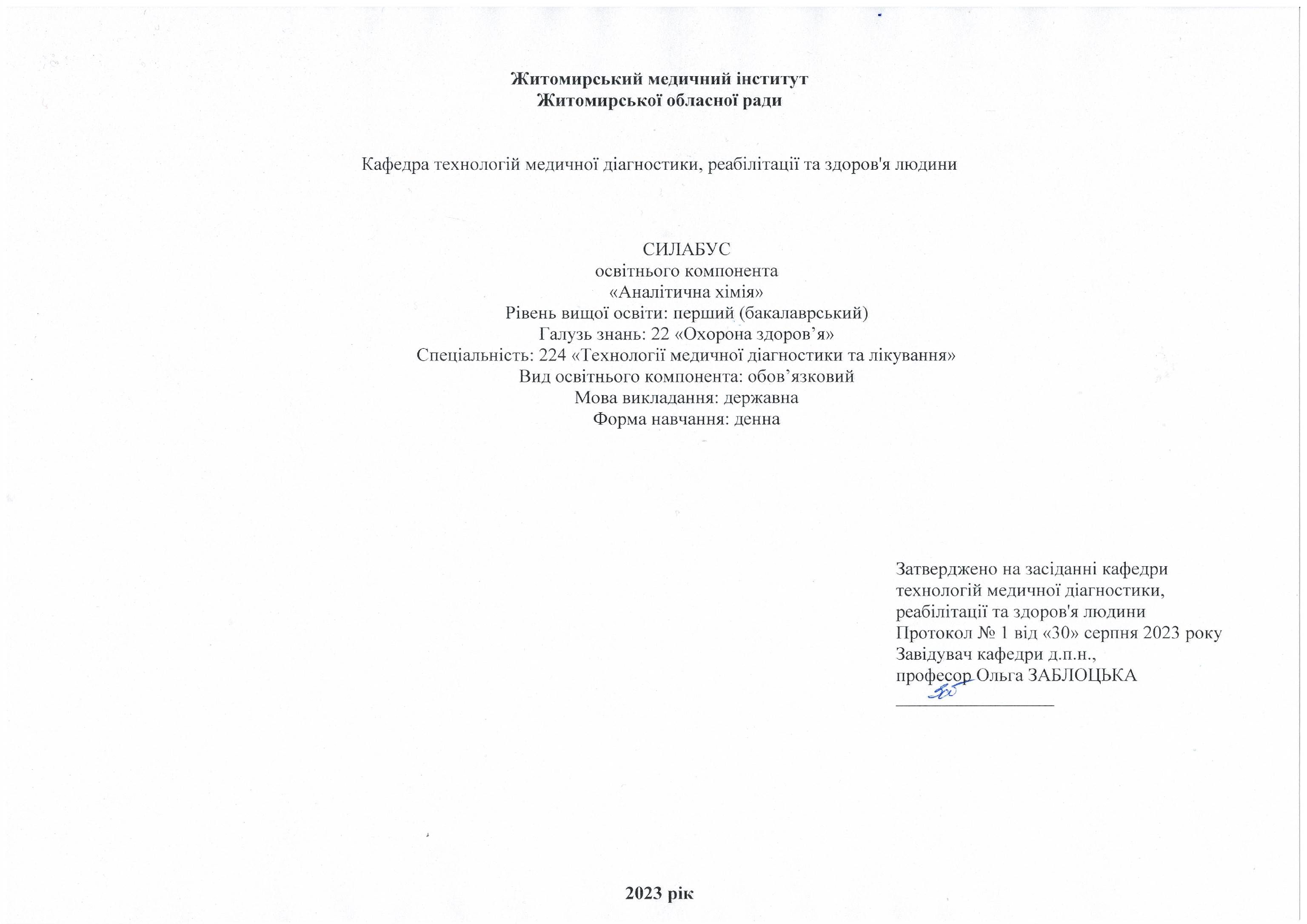 2023Загальна інформація про викладача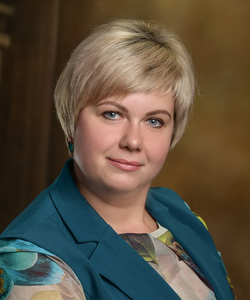 Назва освітнього компонента«Ерготерапія»Обсяг освітнього компонентаОзнаки освітнього компонентаПередумови для вивчення освітнього компонентаПередумови для вивчення Ок:- ґрунтується на попередньо вивчених ОК: «Анатомія людини», «Історія та культура України», «Ділова українська мова», «Психологія та патопсихологія», «Фізіологія людини», «Латинська мова та медична термінологія», «Основи генетики людини», «Профілактична медицина, гігієна та екологія».- інтегрується з такими ОК: «Основи практичної діяльності у фізіотерапії та ерготерапії», «Фізична терапія з основами внутрішньої медицини», «Ерготерапія», «Біомеханіка та клінічна кінезіологія», «Лікувальна фізкультура», «Фізична терапія та ерготерапія при захворюваннях опорно-рухового апарату», «Фізична терапія та ерготерапія при захворюваннях серцево-судинної системи та дихальної системи», «Фізична терапія та ерготерапія в геронтології, ««Фізична терапія та ерготерапія при захворюваннях внутрішніх органів», «Фізична терапія та ерготерапія у педіатрії», «Види оздоровчої- рухової активності».Мета і завдання освітнього компонентаМетою викладання ОК «Ерготерапія» є надання здобувачам сучасних теоретичних знань з відновлення активної життєдіяльності людини, що використовується при порушеннях трудової, соціальної активності та здатності по догляду за собою, навчити здобувачів володіти ерготерапевтичними методами відновлення та формування практичних вмінь з застосування ерготерапії у системі комплексної реабілітації при різних захворюваннях та порушеннях систем організму.КомпетентностіЗгідно з вимогами Стандарту вищої освіти та Освітньої професійної програми підготовки бакалавра цей ОК забезпечує набуття здобувачами вищої освіти компетентностей.Загальні:-Знання та розуміння предметної області та розуміння професійної діяльності. -Здатність працювати в команді. -Здатність мотивувати людей та рухатися до спільної мети. -Здатність спілкуватися державною мовою як усно, так і письмово.-Здатність планувати та управляти часом. -Здатність застосовувати знання у практичних ситуаціях. -Здатність діяти соціально відповідально та свідомо.Спеціальні (фахові):-Здатність пояснити пацієнтам, клієнтам, родинам, членам міждисциплінарної команди, іншим медичним працівникам потребу у заходах фізичної терапії, ерготерапії, принципи їх використання і зв'язок з охороною здоров’я. - Здатність враховувати медичні, психолого-педагогічні, соціальні аспекти у практиці фізичної терапії, ерготерапії.-Здатність провадити безпечну для пацієнта/клієнта та практикуючого фахівця практичну діяльність з фізичної терапії, ерготерапії у травматології та ортопедії, неврології та нейрохірургії, кардіології та пульмонології, а також інших областях медицини.потреби, обговорювати та пояснювати зміст і необхідність виконання програми фізичної терапії та ерготерапії. - Здатність ефективно реалізовувати програму фізичної терапії та/або ерготерапії. -Здатність забезпечувати відповідність заходів фізичної терапії та/або ерготерапії функціональним можливостям та потребам пацієнта/клієнта. - Здатність проводити оперативний, поточний та етапний контроль стану пацієнта/клієнта відповідними засобами й методами та документувати отримані результати.-Здатність адаптовувати свою поточну практичну діяльність до змінних умов.-Здатність знаходити шляхи постійного покращення якості послуг фізичної терапії та ерготерапії.Результати навчання з гідно з профілем програми після вивчення освітнього компонента:Демонструвати  готовність  до  зміцнення  та  збереження  особистого  та громадського  здоров'я  шляхом  використання  рухової  активності  людини  та проведення  роз’яснювальної  роботи  серед  пацієнтів/клієнтів,  членів  їх  родин, медичних фахівців, а також покращенню довкілля громади.Застосовувати  у  професійній  діяльності  знання  біологічних,  медичних, педагогічних та психосоціальних аспектів фізичної терапії та ерготерапії.Трактувати  інформацію  про  наявні  у  пацієнта/клієнта  порушення  за Міжнародною  класифікацією  функціонування,  обмеження  життєдіяльності  та здоров’я  (МКФ)  та  Міжнародною  класифікацією  функціонування,  обмеження життєдіяльності та здоров’я дітей та підлітків (МКФ ДП).    Реалізувати індивідуальні програми фізичної терапії, ерготерапії.Здійснювати  заходи  ерготерапії  для  ліквідації  або  компенсації функціональних  та  асоційованих  з  ними  обмежень  активності  та  участі  в діяльності. Проводити інструктаж та навчання клієнтів, членів їх родин, колег і невеликих груп.Оцінювати результати виконання програм фізичної терапії та ерготерапії, використовуючи  відповідний  інструментарій,  та  за  потреби, модифіковувати поточну діяльність.  Методична картка освітнього компонентаЛекціїПрактичні заняттяСамостійна робота9. Система оцінювання та вимогиВиди контролю: поточний, модульний, підсумковий. Методи контролю: спостереження за навчальною діяльністю здобувача, усне опитування, письмовий контроль, тестовий контроль. Форма контролю: залік, іспит. Контроль знань і умінь здобувача (поточний і підсумковий) з ОК «Ерготерапія» здійснюється згідно з європейською кредитно-трансферною накопичувальною системою освітнього процесу. Рейтинг здобувача із засвоєння ОК визначається за 100 бальною шкалою. Він складається з рейтингу з ОК, для оцінювання якого призначається 60 балів, і рейтингу з атестації (залік, ПМК) – 40 балів. Критерії оцінювання. Еквівалент оцінки в балах для кожної окремої теми може бути різний, загальну суму балів за тему визначено в навчально-методичній карті. Розподіл балів між видами занять (лекції, практичні заняття, самостійна робота) можливий шляхом спільного прийняття рішення викладача і здобувачів освіти на першому занятті. Рівень знань оцінюється: «відмінно» – здобувач дає вичерпні, обґрунтовані, теоретично і практично правильні відповіді не менш ніж на 90% запитань, розв’язання задач та виконання вправ є правильними, демонструє знання матеріалу підручників, посібників, інструкцій, проводить узагальнення і висновки, акуратно оформлює завдання, був присутній на лекціях, має конспект лекцій чи реферати з основних тем курсу, проявляє активність і творчість у виконанні групових завдань; «добре» – здобувач володіє знаннями матеріалу, але допускає незначні помилки у формулювання термінів, категорій і розрахунків, проте за допомогою викладача швидко орієнтується і знаходить правильні відповіді, був присутній на лекціях, має конспект лекцій чи реферати з основних тем курсу, проявляє активність у виконанні групових завдань; «задовільно» – здобувач дає правильну відповідь не менше ніж на 60% питань, або на всі запитання дає недостатньо обґрунтовані, невичерпні відповіді, допускає грубі помилки, які виправляє за допомогою викладача. При цьому враховується наявність конспекту за темою, самостійність завдань, участь у виконанні групових завдань; «незадовільно з можливістю повторного складання» – здобувач дає правильну відповідь не менше ніж на 35% питань, або на всі запитання дає необґрунтовані, невичерпні відповіді, допускає грубі помилки, має неповний конспект лекцій, індиферентно або негативно проявляє себе у виконанні групових завдань. Підсумкова (загальна) оцінка курсу ОК є сумою рейтингових оцінок (балів), одержаних за окремі оцінювані форми навчальної діяльності: поточне та підсумкове тестування рівня засвоєння теоретичного матеріалу під час аудиторних занять та самостійної роботи (модульний контроль); оцінка (бали) за виконання практичних індивідуальних завдань. Підсумкова оцінка виставляється після повного вивчення ОК, яка виводиться як сума проміжних оцінок за змістові модулі. Остаточна оцінка рівня знань складається з рейтингу з навчальної роботи, для оцінювання якої призначається 60 балів, і рейтингу з атестації (ПМК) – 40 балів.Розподіл балів, які отримують здобувачів при вивченні ОК «Ерготерапія»Оцінювання здобувача відбувається згідно з «Положення про організацію освітнього процесу»10. Політика ОКПолітика щодо академічної доброчесності. Політика ОК ґрунтується на засадах академічної доброчесності (сукупності етичних принципів та визначених законом правил, якими мають керуватися учасники освітнього процесу під час навчання) та визначається системою вимог, які викладач ставить до здобувача у вивченні ОК (недопущення академічного плагіату, списування, самоплагіат, фабрикація, фальсифікація, обман, хабарництво, необ’єктивне оцінювання, заборона використання додаткових джерел інформації, інтернет ресурсів без вказівки на джерело, використане під час виконання завдання тощо). З метою запобігання, виявлення та протидії академічного плагіату в наукових та навчальних працях викладачів, науково-педагогічних працівників інституту та здобувачів в закладі розроблено «Положення про систему запобігання та виявлення академічного плагіату у наукових і навчальних працях працівників та здобувачів Житомирського медичного інституту Житомирської обласної ради». За порушення академічної доброчесності здобувачі освіти можуть бути притягнені до відповідальності: повторне проходження оцінювання (контрольна робота, іспит, залік тощо); повторне проходження відповідного освітнього компонента освітньої програми; відрахування із закладу освіти (крім осіб, які здобувають загальну середню освіту); позбавлення академічної стипендії. Політика щодо відвідування. Політика щодо відвідування усіх форм занять регламентується «Положенням про організацію освітнього процесу у Житомирському медичному інституті ЖОР». Здобувач зобов’язаний виконувати правила внутрішнього розпорядку інституту та відвідувати навчальні заняття згідно з розкладом, дотримуватися етичних норм поведінки. Присутність на занятті є обов’язковим компонентом оцінювання. Політика щодо перескладання. Порядок відпрацювання пропущених занять з поважних та без поважних причин здобувачі        інституту регламентується «Положенням про порядок відпрацювання здобувача освіти Житомирського медичного інституту Житомирської обласної ради пропущених лекційних, практичних, лабораторних та семінарських занять». Політика щодо дедлайнів. Здобувач освіти зобов’язані дотримуватися термінів, передбачених вивченням ОК визначених для виконання усіх видів робіт. Політика щодо апеляції. У випадку конфліктної ситуації під час проведення контрольних заходів або за їх результатами, здобувач освіти має право подати апеляцію згідно з «Положенням про апеляцію результатів контрольних заходів знань здобувачами вищої освіти ЖМІ ЖОР» http://www.zhim.org.ua/images/info/pol_apel_rezult.pdf. Заява подається особисто в день оголошення результатів контрольного заходу начальнику навчально-методичного відділу інституту і передається проректору з навчальної роботи та розглядається на засіданні апеляційної комісії не пізніше наступного робочого дня після її подання. Здобувач має право бути присутнім на засіданні апеляційної комісії. При письмовому контрольному заході члени апеляційної комісії, керуючись критеріями оцінювання з цього ОК, детально вивчають та аналізують письмові матеріали контрольного заходу. Повторне чи додаткове опитування здобувача апеляційною комісією заборонено. Результати апеляції оголошуються здобувачу відразу після закінчення розгляду його роботи, про що здобувач особисто робить відповідний запис у протоколі засідання апеляційної комісії. Політика щодо конфліктних ситуацій. В Інституті визначено чіткі механізми та процедури врегулювання конфліктних ситуацій, пов’язаних з корупцією, дискримінацією, сексуальними домаганнями та ін. Упроваджено ефективну систему запобігання та виявлення корупції, вживаються заходи, спрямовані на підвищення доброчесності працівників і здобувачів освіти інституту, дотримання правил етичної поведінки, створення додаткових запобіжників вчиненню корупційних дій і пов’язаних із корупцією правопорушень. Рішенням Вченої ради затверджено: Антикорупційну програму http://www.zhim.org.ua/images/info/antikoruption.pdf , «Положення про комісію з оцінки корупційних ризиків», http://www.zhim.org.ua/images/info/pol_komisiya_korupcii.pdf , План заходів з виконання антикорупційної програми відповідно до Закону України «Про запобігання корупції http://www.zhim.org.ua/images/info/plan_zahodiv_korupciya.pdf , яким передбачено проведення інститутом антикорупційних заходів під час здійснення своїх статутних завдань. Для вирішення питань, пов’язаних із запобіганням будь-яких форм дискримінації, зокрема і за ознаками статі, в інституті діє «Телефон Довіри», (0412-46-19-62) звернувшись за ним, здобувачі освіти мають можливість отримати анонімну, екстрену, безкоштовну, кваліфіковану допомогу. Створена «Скринька довіри», до якої анонімно можуть звертатись здобувачі: залишати там свої скарги чи пропозиції. Також у закладі розроблено План заходiв щодо попередження мобiнгових/булiнгових тенденцiй у Житомирському медичному інституті ЖОР https://www.zhim.org.ua/images/info/polozh_buling.pdf , «Положення про політику запобігання, попередження та боротьби з сексуальними домаганнями і дискримінацією» http://www.zhim.org.ua/images/info/pol_seks_domag.pdf , працює практичний психолог.РекомендованалітератураБазові:1. Практичні аспекти фізичної терапії та ерготерапії: навчальний посібник / Н.А Добровольська, А.С. Тимченко, В.П. Голуб  та ін.; під ред. Н.А. Добровольської, О.В. Федорича, А.С. Тимченка, І.П. Радомського.-Київ: Видавничий дім «Гельветика», 2021.-368с.2. Ерготерапія / Майкова Т.В., Афанасьєва С.М., Афанасьєва О.С.- Підручник.-Дніпро:Журфонд,2019.-374с.3. Медико-біологічні основи фізичної терапії, ерготерапії ("Нормальна анатомія" та "Нормальна фізіологія") : навч. посіб. / Мирослава Гриньків, Тетяна Куцериб, Станіслав Крась, Софія Маєвська, Федір Музика. – Львів : ЛДУФК, 2019. – 146 с.4. Мазепа М. Проблеми і перспективи використання методів фізичної терапії та ерготерапії в ревматології / Марія Мазепа, Ольга Купріненко // Фізична активність і якість життя людини : зб. тез доп. ІІ Міжнар. наук.-практ. конф. – Луцьк, 2018. – С. 64Допоміжні:	1.Сапункова С.С., Піц Л.О., Гутніцька А.Ф.   Медична та соціальна реабілітація (навчально-методичний посібник) / Сапункова С.С., Піц Л.О., Гутніцька А.Ф. – К.: ВСВ «Медицина», 2018.- 278с. 2. Яковенко Н.П., Самійленко В.Б. Медична та соціальна реабілітація: підручник.- К.: ВСВ Медицина, 2018.-256с. 3. Мазепа М. Сучасна парадигма ерготерапії / Марія Мазепа // Вісник Прикарпатського університету. Серія: Фізична культура. – 2017. – Вип. 25/26. – С. 174–180. 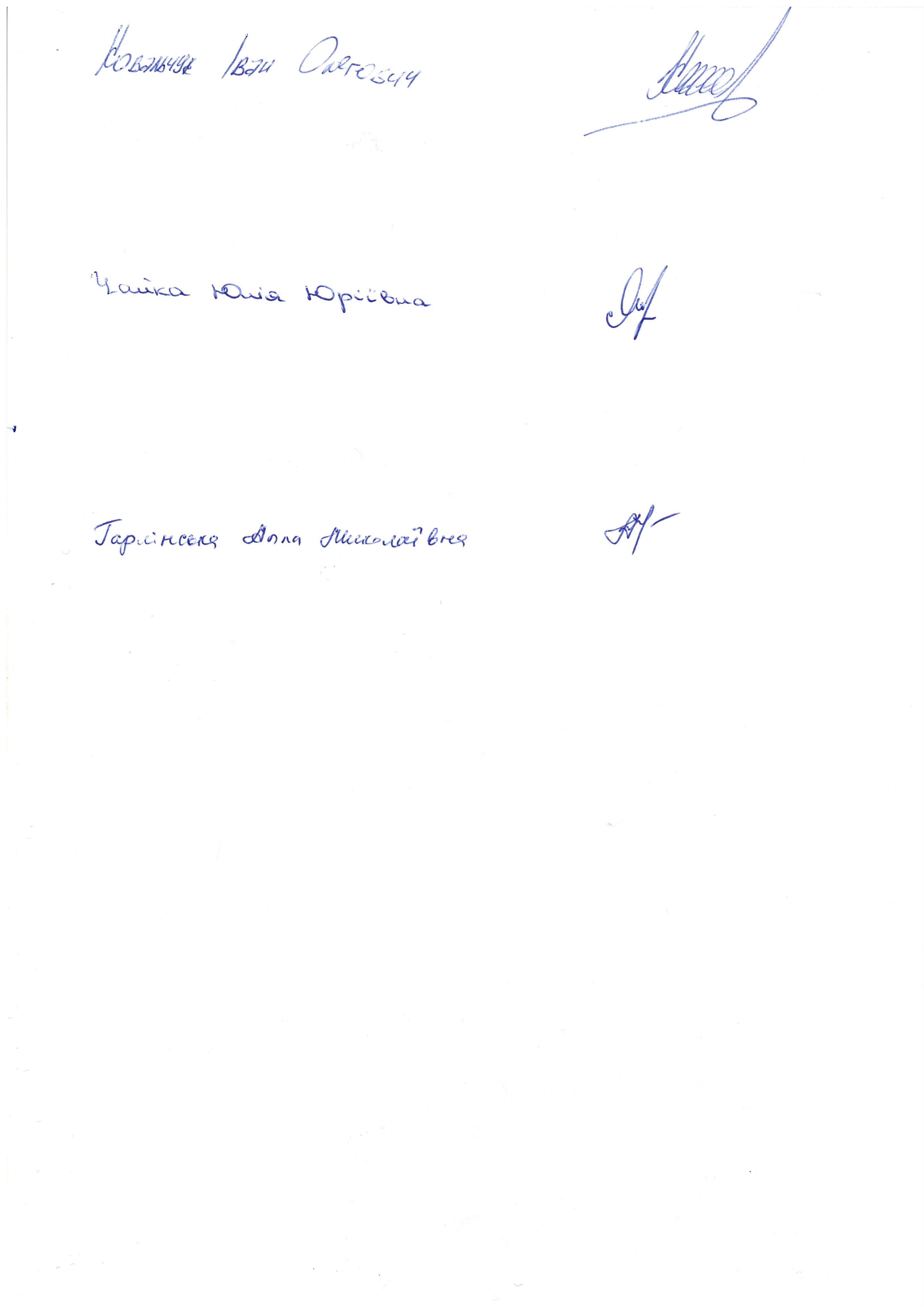 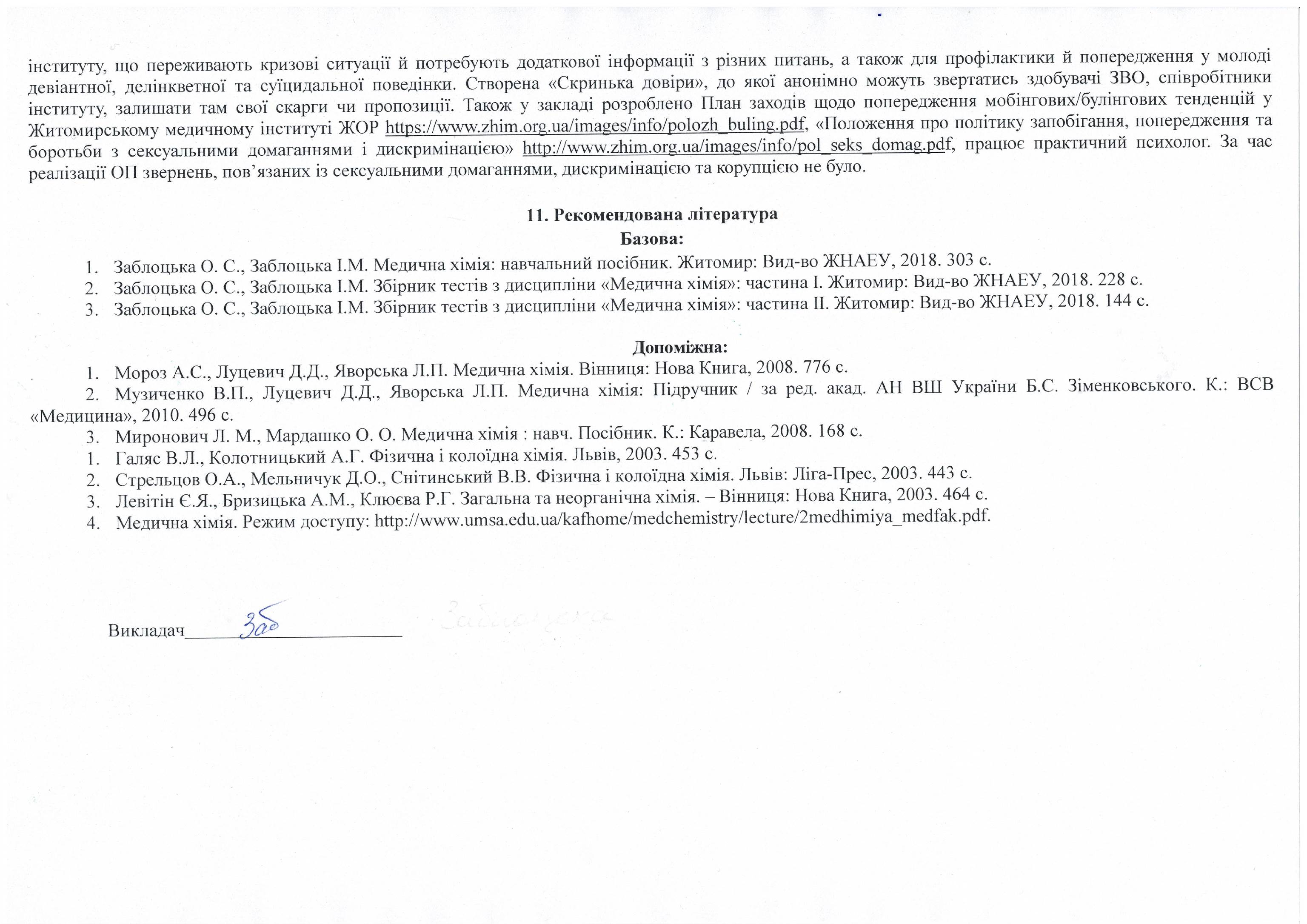 Назва ОКЕрготерапіяВикладач Гарлінська Алла Миколаївна, асистент кафедри технологій медичної діагностики, реабілітації та здоров'я людиниПрофайл викладача https://www.zhim.org.ua/kaf_ldgz.phpКонтактний телефон +380971201772E-mail: allagarlinska@gmail.comСторінка ОК в системі ІнтранетКонсультації Консультації: Середа з 14.00 до 15.00Онлайн комунікація з використанням відео-або аудіотехнологій (ZOOM, Viber, електронна пошта) в робочі дні з 9.30 до 17.30Вид заняттяКількість годинЛекції22Практичні заняття50Самостійна робота78Рік викладанняКурс(рік навчання)СеместрСпеціальністьКількість кредитів / годинКількість змістових модулівВид підсумкового контролюОбов’язковий\ вибірковий2-й24227 «Фізична терапія, ерготерапія»5/1502ЗалікОбов’язковий1.Роль ерготерапії в реабілітаційному  процесі. Взаємодія ерготерапевт-пацієнт/клієнт.2. Універсальні тести, що застосовуються в ерготерапії для оцінки діяльності пацієнта/клієнта.3. Роль ергономіки в ерготерапії4. Ерготерапія осіб похилого віку.5.  осіб з наслідками інсульту.6. Ерготерапія при дитячому церебральному паралічі.7. Ерготерапія при паркінсонізмі.8. Ерготерапія в реабілітаційному процесі хворих при наслідках хребетно-спиномозкової травми.1.Роль ерготерапії в реабілітаційному  процесі. Взаємодія ерготерапевт-пацієнт/клієнт.2.Універсальні тести, що застосовуються в ерготерапії для оцінки діяльності пацієнта/клієнта3.Ерготерапія осіб похилого віку.4.Ерготерапія осіб з наслідками інсульту.5.Підсумковий модульний контроль 16.Ерготерапія при дитячому церебральному паралічу7.Ерготерапія в реабілітаційному процесі хворих при паркінсонізмі8.Ерготерапія в реабілітаційному процесі хворих при наслідках хребетно-спиномозкової травми.9.Підсумковий модульний контроль 21.Історія становлення та розвитку ерготерапії як науки.2.Медико-біологічні та соціальні аспекти здоров’я.3.Методи сучасної ерготерапії при проведенні медико-соціальної реабілітації.4.Показання та протипоказання для проведення ерготерапії.5.Втручання ерготерапевта у життєдіяльність пацієнта: запит пацієнта та мета цього втручання; втручання на навколишнє середовище або адаптація довкілля; втручання, спрямоване на активність.6.Обстеження, оцінювання та тестування окремих пацієнтів/клієнтів або груп; визначення причини та рівня обмеження життєдіяльності; оцінка активності та участі особи.7.Методи мануальної терапії.8.Методологія та зміст ерготерапевтичних обстежень, принципи командної роботи. Визначення реабілітаційних цілей з урахуванням думки пацієнта.9.На основі результатів ерготерапевтичного обстеження здійснення вибору обладнання і технології підтримки для підвищення функціональної незалежності та соціальнопобутової адаптації пацієнта.10.Основи кардіопротективного способу життя.11.Методи психологічної реабілітації та їх вплив на життя.12.Етичні особливості ерготерапії осіб похилого віку.13.Методи рефлексотерапії та гомеопатичні препарати.14.Види фізіологічних положень тілі та кінцівок. Комфортні положення тіла для неповносправних осіб.15.Особливості ерготерапії в соціальних установах.16.Сучасні досягнення науки та практики у відповідних галузях реабілітації та абілітації, іноваційні технології у ерготерапії.17.Правила використання технічних засобів реабілітації та обладнання кабінетів ерготерапії та інших спеціалізованих реабілітаційних приміщень закладів охорони здоров’я, навчальних кабінетів, класів, спортивних та ігрових залів, спеціалізованих приміщень, які створено для реабілітаційної та корекційної роботи.18.Надання консультації родичам та опікунам конкретного пацієнта щодо виявлених порушень і шляхів досягнення особами з обмеженими фізичними, когнітивними та емоційними можливостями максимальної незалежності і нормального рівня здоров’я.Поточне тестування та самостійна робота (Модуль І)Поточне тестування та самостійна робота (Модуль І)Поточне тестування та самостійна робота (Модуль І)Поточне тестування та самостійна робота (Модуль І)Поточне тестування та самостійна робота (Модуль І)Поточне тестування та самостійна робота (Модуль І)ПМК(підсумковий модульний контроль)Сума (залік)Т1Т2Т3Т4Т5ІДРС401001010101010104010060606060606040100Поточне тестування та самостійна робота (Модуль ІІ)Поточне тестування та самостійна робота (Модуль ІІ)Поточне тестування та самостійна робота (Модуль ІІ)Поточне тестування та самостійна робота (Модуль ІІ)Поточне тестування та самостійна робота (Модуль ІІ)Поточне тестування та самостійна робота (Модуль ІІ)Поточне тестування та самостійна робота (Модуль ІІ)ПМК(підсумковий модульний контроль)Сума (залік)Т1Т2Т3Т4Т5Т6ІДРС401009999996401006060606060606040100Оцінка національнаОцінка ECTSВизначення оцінки ECTSРейтинг здобувача, балиВідмінноАВІДМІННО – відмінне виконання лише з незначною кількістю помилок90 – 100ДобреВДУЖЕ ДОБРЕ – вище середнього рівня з кількома помилками82-89ДобреСДОБРЕ - в загальному правильна робота з певною кількістю грубих помилок74-81ЗадовільноDЗАДОВІЛЬНО – непогано, але зі значною кількістю недоліків64-73ЗадовільноЕДОСТАТНЬО – виконання задовольняє мінімальні критерії60-63НезадовільноFXНЕЗАДОВІЛЬНО – потрібно працювати перед тим, як отримати залік (позитивну оцінку)35-59НезадовільноFНЕЗАДОВІЛЬНО – необхідна серйозна подальша робота01-34